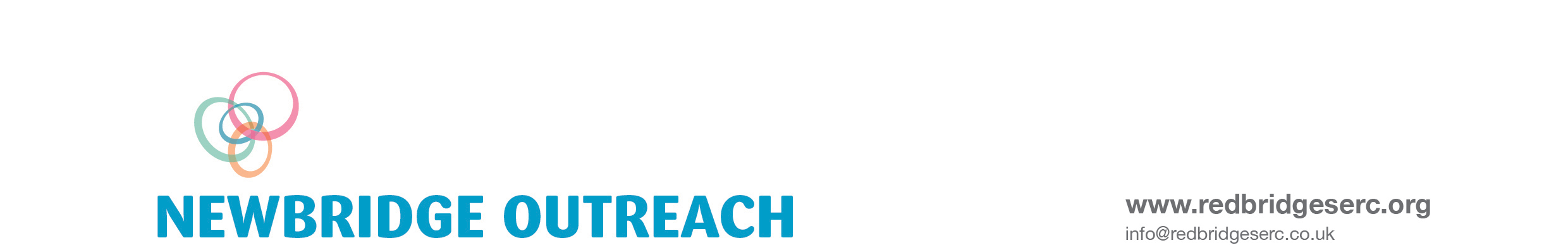 GROSS MOTOR SCREENING			                          AGE 8 YearsPupil’s name:						DOB:			Age:School:Other factors to consider:Make sure they can complete activities on Age 3/4, 5, 6 and 7 sheets before doing these activities.Other comments: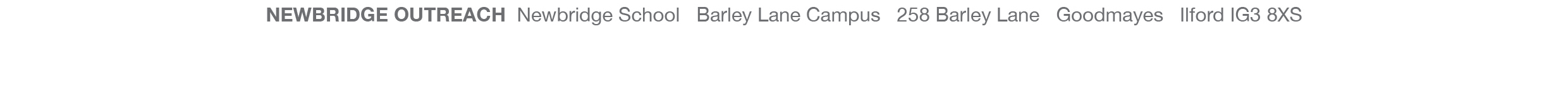 Observable motor skillsConfidentNearly thereNot achievedCan travel in relation to a partner – in front, behind etcCan demonstrate slow, fast, jerky movementsCan use a combination of movements e.g. run and dribble a ball, run to catch a ballCan catch a ball with hands, not trapping against their bodyHappy to try hand stands, cartwheels etcCan throw, bounce and catch a tennis ball with 2 claps in betweenStand on one leg for 25-30 secsAeroplane position for 25-30 secs